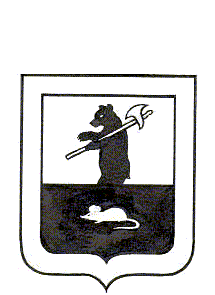 АДМИНИСТРАЦИЯ ГОРОДСКОГО ПОСЕЛЕНИЯ МЫШКИН	ПОСТАНОВЛЕНИЕ	г. Мышкин22.03.2022                                                                   № 64Об утверждении Порядка принятия решений о признании безнадежной к взысканию задолженности по платежам в бюджет городского поселения Мышкин	В соответствии со статьей 47.2 Бюджетного кодекса Российской Федерации, постановлением Правительства Российской Федерации от 06.05.2016 № 393 «Об общих требованиях к порядку принятия решений о признании безнадежной к взысканию задолженности по платежам в бюджеты бюджетной системы Российской Федерации»,ПОСТАНОВЛЯЕТ:1. Утвердить прилагаемый Порядок принятия решений о признании безнадежной к взысканию задолженности по платежам в бюджет городского поселения Мышкин (Приложение № 1).2. Утвердить комиссию по принятию решений о признании безнадежной к взысканию задолженности по платежам в бюджет городского поселения Мышкин (приложение 2).3. Признать утратившим силу постановление Администрации городского поселения Мышкин от 09.07.2010 № 96 «О порядке признания безнадежными к взысканию и списания недоимки, задолженности по пеням и штрафам по местным налогам и сборам». 4. Контроль за исполнением настоящего постановления возложить на заместителя Главы Администрации городского поселения Мышкин.      5. Настоящее постановление подлежит размещению на официальном сайте городского поселения Мышкин в информационно-телекоммуникационной сети «Интернет».6. Настоящее постановление вступает в силу с момента подписания.Глава городского поселения Мышкин                                                                                  Е.В. ПетровПриложение № 1 к Постановлению Администрации городского поселения Мышкинот 22.03.2022 № 64 Порядокпринятия решений о признании безнадежной к взысканию задолженности по платежам в бюджет городского поселения Мышкин1. Настоящий Порядок определяет правила принятия администраторами доходов бюджета городского поселения Мышкин, осуществляющими бюджетные полномочия администратора доходов бюджета (далее – администраторы доходов бюджета), решений о признании безнадежной к взысканию задолженности по платежам в бюджет городского поселения Мышкин (далее - бюджет).2. Настоящий Порядок разработан в соответствии со статьей 47.2 Бюджетного кодекса Российской Федерации и общими требованиями к порядку принятия решений о признании безнадежной к взысканию задолженности по платежам в бюджеты бюджетной системы Российской Федерации, утвержденными постановлением Правительства Российской Федерации от 06.05.2016 № 393 «Об общих требованиях к порядку принятия решений о признании безнадежной к взысканию задолженности по платежам в бюджеты бюджетной системы Российской Федерации» (далее - общие требования).3. В соответствии с пунктами 1 и 2 статьи 47.2 Бюджетного кодекса Российской Федерации задолженность по платежам в бюджет (платежи в бюджет, не уплаченные в установленный срок) признается безнадежной к взысканию в следующих случаях:а) смерть физического лица - плательщика платежей в бюджет или объявление его умершим в порядке, установленном гражданским процессуальным законодательством Российской Федерации; б) признание банкротом индивидуального предпринимателя - плательщика платежей в бюджет в соответствии с Федеральным законом              от 26.10.2002 № 127-ФЗ «О несостоятельности (банкротстве)» - в части задолженности по платежам в бюджет, не погашенной по причине недостаточности имущества должника;в) признание банкротом гражданина, не являющегося индивидуальным предпринимателем, в соответствии с Федеральным законом от 26.10.2002          № 127-ФЗ «О несостоятельности (банкротстве)» - в части задолженности по платежам в бюджет, не погашенной после завершения расчетов с кредиторами в соответствии с указанным Федеральным законом;г) ликвидация организации - плательщика платежей в бюджет в части задолженности по платежам в бюджет, не погашенной по причине недостаточности имущества организации и (или) невозможности ее погашения учредителями (участниками) указанной организации в пределах и порядке, которые установлены законодательством Российской Федерации;д) применение актов об амнистии или о помиловании в отношении осужденных к наказанию в виде штрафа или принятие судом решения, в соответствии с которым администратор доходов бюджета утрачивает возможность взыскания задолженности по платежам в бюджет;е) вынесение судебным приставом-исполнителем постановления об окончании исполнительного производства и о возвращении взыскателю исполнительного документа по основанию, предусмотренному пунктом 3 или пунктом 4 части 1 статьи 46 Федерального закона от 02.10.2007 № 229-ФЗ «Об исполнительном производстве», если с даты образования задолженности по платежам в бюджет прошло более пяти лет, в следующих случаях:- размер задолженности не превышает размера требований к должнику, установленного законодательством Российской Федерации о несостоятельности (банкротстве) для возбуждения производства по делу о банкротстве;- судом возвращено заявление о признании плательщика платежей в бюджет банкротом или прекращено производство по делу о банкротстве в связи с отсутствием средств, достаточных для возмещения судебных расходов на проведение процедур, применяемых в деле о банкротстве;ж) исключение юридического лица по решению регистрирующего органа из единого государственного реестра юридических лиц и наличия ранее вынесенного судебным приставом-исполнителем постановления об окончании исполнительного производства в связи с возвращением взыскателю исполнительного документа по основанию, предусмотренному пунктом 3 или 4 части 1 статьи 46 Федерального закона от 02.10.2007 № 229-ФЗ «Об исполнительном производстве», - в части задолженности по платежам в бюджет, не погашенной по причине недостаточности имущества организации и невозможности ее погашения учредителями (участниками) указанной организации в случаях, предусмотренных законодательством Российской Федерации. В случае признания решения регистрирующего органа об исключении юридического лица из единого государственного реестра юридических лиц в соответствии с Федеральным законом от 08.08.2001 № 129-ФЗ «О государственной регистрации юридических лиц и индивидуальных предпринимателей» недействительным задолженность по платежам в бюджет, ранее признанная безнадежной к взысканию в соответствии с настоящим подпунктом, подлежит восстановлению в бюджетном (бухгалтерском) учете;з) неуплаченные административные штрафы признаются безнадежными к взысканию, если судьей, органом, должностным лицом, вынесшими постановление о назначении административного наказания, в случаях, предусмотренных Кодексом Российской Федерации об административных правонарушениях, вынесено постановление о прекращении исполнения постановления о назначении административного наказания.4. В соответствии с пунктом 3 общих требований документами, подтверждающими наличие оснований для принятия решений о признании безнадежной к взысканию задолженности по платежам в бюджет, являются:а) выписка из отчетности администратора доходов бюджета об учитываемых суммах задолженности по уплате платежей в бюджет;б) справка администратора доходов бюджета о принятых мерах по обеспечению взыскания задолженности по платежам в бюджет;в) документы, подтверждающие случаи признания безнадежной к взысканию задолженности по платежам в бюджет, в том числе:- в случае, указанном в подпункте «а» пункта 3 настоящего Порядка, - копия свидетельства о смерти (справки о смерти) или справка органа записи актов гражданского состояния о наличии записи акта о смерти в случае смерти физического лица - плательщика платежей в бюджет, а в случае объявления физического лица - плательщика платежей в бюджет умершим - копия судебного решения;- в случае, указанном в подпункте «б» пункта 3 настоящего Порядка, - судебный акт о завершении конкурсного производства или завершении реализации имущества гражданина - плательщика платежей в бюджет, являвшегося индивидуальным предпринимателем, а также документ, содержащий сведения из Единого государственного реестра индивидуальных предпринимателей о прекращении физическим лицом - плательщиком платежей в бюджет деятельности в качестве индивидуального предпринимателя в связи с принятием судебного акта о признании его несостоятельным (банкротом);- в случае, указанном в подпункте «в» пункта 3 настоящего Порядка, - судебный акт о завершении конкурсного производства или завершении реализации имущества гражданина – плательщика платежей в бюджет;- в случае, указанном в подпункте «г» пункта 3 настоящего Порядка, - документ, содержащий сведения из Единого государственного реестра юридических лиц о прекращении деятельности в связи с ликвидацией организации - плательщика платежей в бюджет;- в случае, указанном в подпункте «д» пункта 3 настоящего Порядка, - акт об амнистии или о помиловании в отношении осужденных к наказанию в виде штрафа или копия решения суда, в соответствии с которым администратор доходов бюджета утрачивает возможность взыскания задолженности по платежам в бюджет;- в случае, указанном в подпункте «е» пункта 3 настоящего Порядка, - постановление судебного пристава-исполнителя об окончании исполнительного производства в связи с возвращением взыскателю исполнительного документа по основанию, предусмотренному пунктом 3 или 4 части 1 статьи 46 Федерального закона от 02.10.2007 № 229-ФЗ «Об исполнительном производстве», судебный акт о возвращении заявления о признании должника несостоятельным (банкротом) или прекращении производства по делу о банкротстве в связи с отсутствием средств, достаточных для возмещения судебных расходов на проведение процедур, применяемых в деле о банкротстве;- в случае, указанном в подпункте «ж» пункта 3 настоящего Порядка, - документ, содержащий сведения из Единого государственного реестра юридических лиц об исключении юридического лица - плательщика платежей в бюджет из указанного реестра по решению регистрирующего органа;- в случае, указанном в подпункте «з» пункта 3 настоящего Порядка, - постановление о прекращении исполнения постановления о назначении административного наказания.5. Администраторы доходов бюджета на основании документов, указанных в пункте 4 настоящего Порядка, в течение 7 дней со дня поступления документов выявляют наличие задолженности по платежам в бюджет и направляют данные документы на рассмотрение комиссии по принятию решений о признании безнадежной к взысканию задолженности по платежам в бюджет городского поселения Мышкин (далее - комиссия), созданной администраторами доходов на постоянной основе. 6. К работе комиссии, в том числе к участию в заседаниях комиссии, привлекаются представители администраторов доходов бюджета, инициировавших рассмотрение вопроса о признании безнадежной к взысканию задолженности по платежам в бюджет, для пояснений по представленным на рассмотрение комиссии документам. 7. Срок рассмотрения комиссией представленных ей документов и подготовки проекта решения о признании безнадежной к взысканию задолженности по платежам в бюджет не должен превышать четырнадцати календарных дней с момента поступления документов в комиссию.8. Комиссия проводит заседания при наличии оснований и документов, указанных в пунктах 3 и 4 настоящего Порядка. 9. Комиссия осуществляет проверку документов, указанных в пункте 4 настоящего Порядка, на предмет соответствия законодательству Российской Федерации, а также своевременности и полноты мер, принятых для взыскания задолженности по платежам в бюджет, и принимает одно из следующих решений:- признать задолженность безнадежной к взысканию;- отказать в признании задолженности безнадежной к взысканию.Решение об отказе в признании безнадежной к взысканию задолженности по платежам в бюджет принимается при отсутствии оснований, установленных в пункте 3 настоящего Порядка, и (или) отсутствии документов, указанных в пункте 4 настоящего Порядка.Решение комиссии об отказе в признании задолженности по платежам в бюджет безнадежной к взысканию не препятствует повторному рассмотрению комиссией вопроса о возможности признания данной задолженности безнадежной к взысканию.10. На основании решения комиссии о признании безнадежной к взысканию задолженности по платежам в бюджет в течение 3 рабочих дней оформляется акт, содержащий следующую информацию: - полное наименование организации (фамилия, имя, отчество (при наличии) физического лица);- идентификационный номер налогоплательщика, основной государственный регистрационный номер, код причины постановки на учет налогоплательщика организации (идентификационный номер налогоплательщика физического лица) (при наличии);- сведения о платеже, по которому возникла задолженность;- код классификации доходов бюджетов Российской Федерации, по которому учитывается задолженность по платежам в бюджет, его наименование;- сумма задолженности по платежам в бюджет;- сумма задолженности по пеням и штрафам по соответствующим платежам в бюджет;- дата принятия решения о признании безнадежной к взысканию задолженности по платежам в бюджет;- подписи членов комиссии.11. Оформленный комиссией акт о признании безнадежной к взысканию задолженности по платежам в бюджет в течение 3 рабочих дней утверждается руководителем администратора доходов бюджета.В течение 5 рабочих дней после принятия решения о признании безнадежной к взысканию задолженности по платежам в бюджет администраторы доходов бюджета направляют копию акта в Администрацию городского поселения Мышкин как главному администратору доходов бюджета городского поселения Мышкин.12. Решение о признании безнадежной к взысканию задолженности по платежам в бюджет городского поселения Мышкин передается в бухгалтерию администратора доходов бюджета и является основанием для списания задолженности и отметки во всех бухгалтерских регистрах учета и отчетности.Приложение № 2 к Постановлению Администрации городского поселения Мышкинот 22.03.2022 № 64 	Комиссия по принятию решений о признании безнадежной к взысканию задолженности по платежам в бюджет городского поселения Мышкин1. Кошутина Анна Александровна – заместитель Главы Администрации городского поселения Мышкин – председатель комиссии;2. Луцеева Людмила Алексеевна – начальник организационно-правового отдела Администрации городского поселения Мышкин – заместитель председателя комиссии;3. Пшеничная Юлия Владимировна – ведущий специалист Администрации городского поселения Мышкин - секретарь комиссии.Члены комиссии:3. Пирогова Марина Геннадьевна – консультант – главный бухгалтер Администрации городского поселения Мышкин;4. Борисова Оксана Николаевна – консультант Администрации городского поселения Мышкин;5. Лузинова Юлия Вячеславовна – ведущий специалист Администрации городского поселения Мышкин.